Publicado en Madrid el 19/07/2022 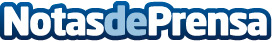 The Valley y Fintonic lanzan 35 becas valoradas en más de 126.000 euros para formar a los profesionales del futuroLas dos compañías aúnan fuerzas para ofrecer una formación actualizada que permita a los jóvenes prepararse para las profesiones más demandadas en los próximos años: Chief Data Officer, Desarrollador Web Full Stack, Head of UX/UI etc. Al formar especialistas en tecnologías disruptivas y softskills, The Valley y Fintonic buscan potenciar la empleabilidad del sector digital y tecnológico para el que la Comisión Europea prevé necesitar 20 millones de expertos en 2030.
Datos de contacto:Arantxa Hernández638721293Nota de prensa publicada en: https://www.notasdeprensa.es/the-valley-y-fintonic-lanzan-35-becas Categorias: Nacional Telecomunicaciones Sociedad Emprendedores E-Commerce Recursos humanos http://www.notasdeprensa.es